                БОЙОРОК                                                              РАСПОРЯЖЕНИЕ         03 октябрь 2022 йыл                          № 41                  03 октября 2022 годаО назначении ответственного лицапо осуществлению личного приема граждан по вопросам защитыправ потребителей в администрации сельского поселения Камеевский сельсовет муниципального района Мишкинский район Республики БашкортостанВо исполнение мероприятий государственной программы «О защите прав потребителей в Республике Башкортостан» от 24 марта 2017 года № 107, ст.19 Федерального закона от 06.10.2003г. №131-ФЗ «об общих принципах организации местного самоуправления в Российской Федерации»:1. Ответственность по осуществлению личного приема граждан в администрации сельского поселения Камеевский сельсовет муниципального района Мишкинский район Республики Башкортостан по вопросам защиты прав потребителей оставляю за собой.2. Настоящее распоряжение разместить на официальном сайте администрации сельского поселения Камеевский сельсовет муниципального района Мишкинский район Республики Башкортостан.3. Контроль за исполнением данного распоряжения оставляю за собой.Глава сельского поселенияКамеевский сельсовет                                                     муниципального районаМишкинский районРеспублики Башкортостан		                  		                Г.А.Байдимиров Башкортостан РеспубликаhыныңМишкә районымуниципаль районыныңКамай аулы советыАуыл биләмәhеХакимиәтә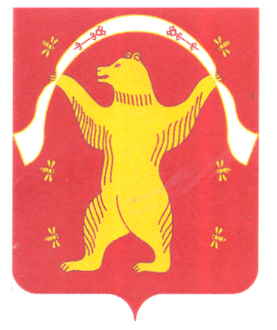 АдминистрацияСельского поселения Камеевский сельсоветмуниципального районаМишкинский районРеспублики Башкортостан